Deney AdıTriyaklı basit dimmer (kısıcı) devresiDeneyin AmacıTriyaklı devrelerle ilgili bilgi ve beceri kazanmakİşlem Adımları:Devreyi deftere çiziniz.Devrede kullanılan elemanları temin ediniz.Devreyi board üzerinde gerçekleştiriniz.Devreyi öğretim elemanının denetiminde çalıştırınız.Potun değerini değiştirerek lambanın ışığının azalıp artışını gözlemleyiniz.Devreyi sökünüz. İşlem Adımları:Devreyi deftere çiziniz.Devrede kullanılan elemanları temin ediniz.Devreyi board üzerinde gerçekleştiriniz.Devreyi öğretim elemanının denetiminde çalıştırınız.Potun değerini değiştirerek lambanın ışığının azalıp artışını gözlemleyiniz.Devreyi sökünüz. Sorular:Devrenin çalışma ilkesini açıklayınız.Sorular:Devrenin çalışma ilkesini açıklayınız.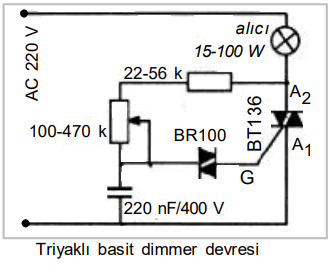 Deneyi Gerçekleştiren Öğrenciler